About the South Australian Industry Classification systemThe South Australian Industry Classification system (SAIC) has a structure that divides all industries into broad divisions. It also classifies various industries within SAIC code, as listed on the following pages.Note: ’nec’ means not elsewhere classified.The industry premium rate per $100 for each SAIC code is exclusive of GST.For more information about industry premium rates, please contact us at 13 18 55 or email premium@rtwsa.com.           Agriculture, forestry and fishing	4Mining	5Manufacturing	6Electricity, Gas, Water and Waste Services	10Construction	11Wholesale trade	12Retail trade	14Accommodation and food services	16Transport, postal and warehousing	17Information, media and telecommunications	18Financial and insurance services	19Rental, hiring and real estate services	20Professional, scientific and technical services	21Administrative and support services	22Public administration and safety	23Education and training	24Health care and social assistance	25Arts and recreation services	26Other services	27Non-classifiable	28Agriculture, forestry and fishingMiningManufacturingElectricity, Gas, Water and Waste ServicesConstructionWholesale tradeRetail tradeAccommodation and food servicesTransport, postal and warehousingInformation, media and telecommunicationsFinancial and insurance servicesRental, hiring and real estate servicesProfessional, scientific and technical servicesAdministrative and support servicesPublic administration and safetyEducation and trainingHealth care and social assistanceArts and recreation servicesOther servicesNon-classifiable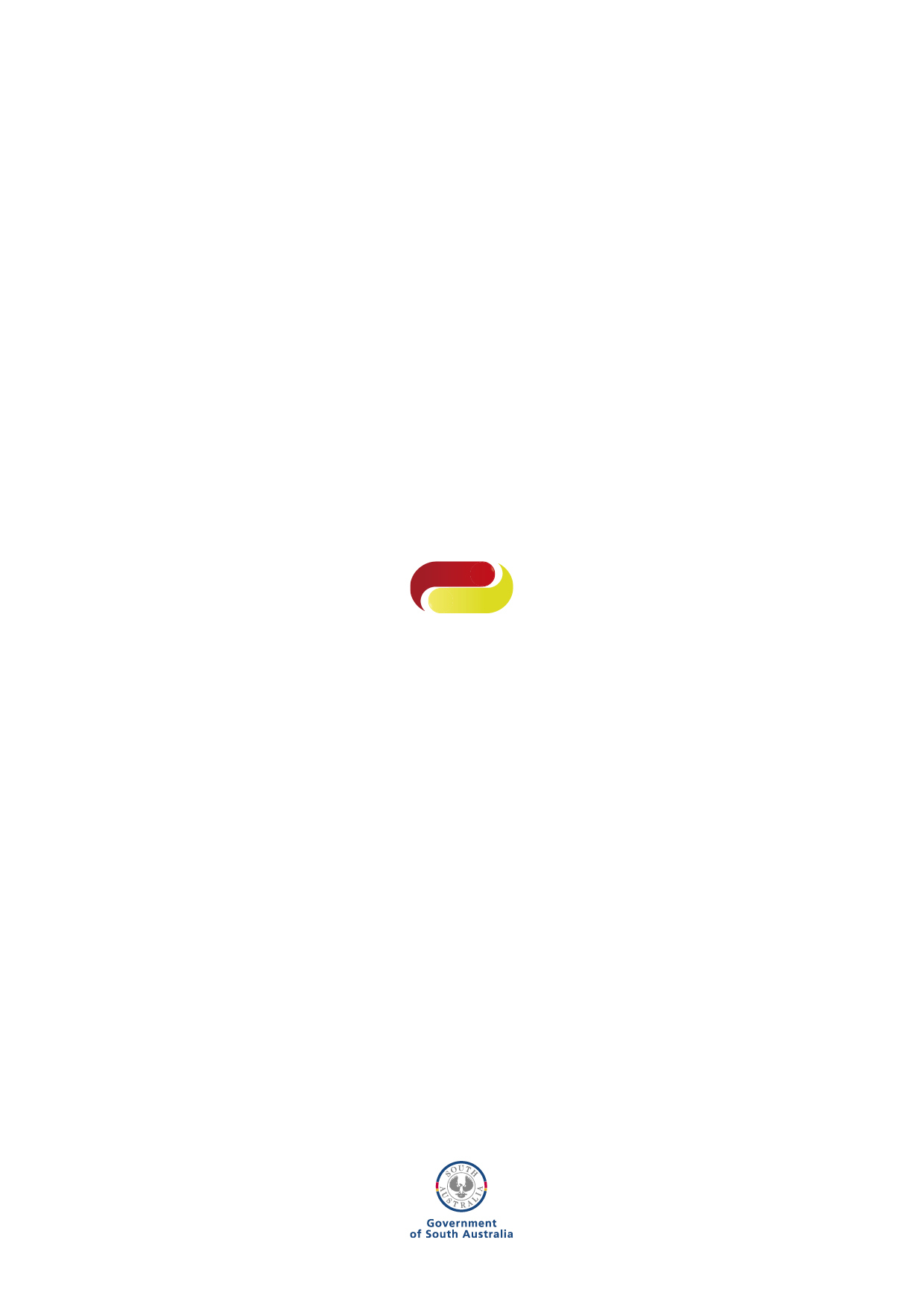 SAIC numberIndustry description	Industry Premium Rate per $100011101Nursery Production3.346%011301Turf Growing3.501%011401Floriculture Production3.798%012101Mushroom Growing3.877%012201Vegetable Growing3.630%013101Grape Growing2.667%013406Apple, Pear, Stone Fruit, Berry Fruit, Kiwifruit and Citrus Growing3.621%013701Olive Growing3.913%013901Other Fruit and Tree Nut Growing3.529%014406Sheep-Beef Cattle Farming5.404%014501Grain-Sheep or Grain-Beef Cattle Farming3.073%014901Other Grain Growing3.063%015901Other Crop Growing n.e.c.4.684%016001Dairy Cattle Farming6.606%017101Poultry Farming (Meat)5.122%017201Poultry Farming (Eggs)5.275%018001Deer Farming5.333%019101Horse Farming5.407%019201Pig Farming7.052%019306Beekeeping4.623%019901Other Livestock Farming n.e.c.4.672%020101Offshore Longline and Rack Aquaculture3.054%020201Offshore Caged Aquaculture2.968%020301Onshore Aquaculture2.980%030101Forestry2.887%030201Logging5.163%041101Rock Lobster and Crab Potting3.274%041201Prawn Fishing2.811%041301Line Fishing4.606%041901Other Fishing5.303%042001Hunting and Trapping5.994%051001Forestry Support Services3.032%052201Shearing Services7.025%052901Other Agriculture and Fishing Support Services3.236%SAIC numberIndustry descriptionIndustry Premium Rate per $100060001Coal Mining3.203%070001Oil and Gas Extraction1.903%080101Iron Ore Mining2.876%080201Bauxite Mining3.704%080301Copper Ore Mining1.877%080401Gold Ore Mining3.239%080501Mineral Sand Mining2.758%080601Nickel Ore Mining3.704%080701Silver-Lead-Zinc Ore Mining3.205%080901Other Metal Ore Mining4.058%091101Gravel and Sand Quarrying3.439%091901Other Construction Material Mining4.280%099001Other Non-Metallic Mineral Mining and Quarrying2.542%101101Petroleum Exploration4.293%101201Mineral Exploration1.202%109001Other Mining Support Services2.131%109002Drilling and Boring Support Services2.850%SAIC numberIndustry descriptionIndustry Premium Rate per $100111106Meat Processing7.469%111107Livestock Processing5.229%111201Poultry Processing5.420%111301Cured Meat and Smallgoods Manufacturing8.004%112001Seafood Processing3.592%113101Milk and Cream Processing3.637%113201Ice Cream Manufacturing1.472%113301Cheese and Other Dairy Product Manufacturing4.486%114001Fruit and Vegetable Processing4.259%115001Oil and Fat Manufacturing3.702%116101Grain Mill Product Manufacturing1.685%116201Cereal, Pasta and Baking Mix Manufacturing3.760%117101Bread Manufacturing (Factory based)4.558%117201Cake and Pastry Manufacturing (Factory based)3.199%117301Biscuit Manufacturing (Factory based)5.415%117401Bakery Product Manufacturing (Non-factory based)1.531%118101Sugar Manufacturing4.239%118201Confectionery Manufacturing4.261%119101Potato, Corn and Other Crisp Manufacturing4.811%119201Prepared Animal and Bird Feed Manufacturing4.851%119901Other Food Product Manufacturing n.e.c.3.987%121101Soft Drink, Cordial and Syrup Manufacturing2.299%121201Beer Manufacturing1.520%121301Spirit Manufacturing1.771%121401Wine and Other Alcoholic Beverage Manufacturing1.728%122001Cigarette and Tobacco Product Manufacturing4.811%131101Wool Scouring3.449%131201Natural Textile Manufacturing2.902%131301Synthetic Textile Manufacturing2.588%132001Leather Tanning, Fur Dressing and Leather Product Manufacturing2.875%133101Textile Floor Covering Manufacturing2.246%133201Rope, Cordage and Twine Manufacturing2.563%133301Cut and Sewn Textile Product Manufacturing3.468%133401Textile Finishing and Other Textile Product Manufacturing2.425%134001Knitted Product Manufacturing2.483%135101Clothing Manufacturing2.280%SAIC numberIndustry descriptionIndustry Premium Rate per $100135201Footwear Manufacturing3.199%141101Log Sawmilling5.843%141201Wood Chipping3.798%141301Timber Resawing and Dressing7.197%149101Prefabricated Wooden Building Manufacturing3.923%149201Wooden Structural Fitting and Component Manufacturing3.592%149301Veneer and Plywood Manufacturing5.657%149401Reconstituted Wood Product Manufacturing3.083%149901Other Wood Product Manufacturing n.e.c.3.628%149902Wooden Containers Manufacturing5.575%151001Pulp, Paper and Paperboard Manufacturing3.646%152101Corrugated Paperboard and Paperboard Container Manufacturing3.890%152201Paper Bag Manufacturing6.135%152301Paper Stationery Manufacturing2.869%152401Sanitary Paper Product Manufacturing4.258%152901Other Converted Paper Product Manufacturing4.366%161106Printing1.294%161206Printing Support Services1.027%162007Reproduction of Recorded Media0.390%170101Petroleum Refining and Petroleum Fuel Manufacturing1.457%170901Other Petroleum and Coal Product Manufacturing2.053%181101Industrial Gas Manufacturing1.701%181201Basic Organic Chemical Manufacturing2.537%181301Basic Inorganic Chemical Manufacturing2.457%182101Synthetic Resin and Synthetic Rubber Manufacturing5.911%182901Other Basic Polymer Manufacturing4.548%183101Fertiliser Manufacturing3.498%183201Pesticide Manufacturing2.745%184101Human Pharmaceutical and Medicinal Product Manufacturing2.037%184201Veterinary Pharmaceutical and Medicinal Product Manufacturing2.706%185101Cleaning Compound Manufacturing2.470%185201Cosmetic and Toiletry Preparation Manufacturing1.618%189101Photographic Chemical Product Manufacturing2.433%189201Explosive Manufacturing2.794%189901Other Basic Chemical Product Manufacturing n.e.c.2.307%191101Polymer Film and Sheet Packaging Material Manufacturing3.308%191201Rigid and Semi-Rigid Polymer Product Manufacturing4.568%191301Polymer Foam Product Manufacturing4.406%191401Tyre Manufacturing3.930%SAIC numberIndustry descriptionIndustry Premium Rate per $100191501Adhesive Manufacturing2.367%191601Paint and Coatings Manufacturing2.733%191602Inks and Toners Manufacturing0.749%191901Other Polymer Product Manufacturing4.965%192001Natural Rubber Product Manufacturing3.570%201001Glass and Glass Product Manufacturing3.203%202101Clay Brick Manufacturing3.620%202901Other Ceramic Product Manufacturing2.548%203101Cement and Lime Manufacturing1.068%203201Plaster Product Manufacturing5.199%203301Ready-Mixed Concrete Manufacturing5.087%203401Concrete Product Manufacturing7.103%209001Other Non-Metallic Mineral Product Manufacturing5.635%211001Iron Smelting and Steel Manufacturing3.632%212106Iron and Steel Casting6.496%212201Steel Pipe and Tube Manufacturing3.091%213106Alumina Production2.827%213201Aluminium Smelting4.124%213301Copper, Silver, Lead and Zinc Smelting and Refining4.539%213901Other Basic Non-Ferrous Metal Manufacturing6.057%214101Non-Ferrous Metal Casting2.820%214201Aluminium Rolling, Drawing, Extruding3.114%214901Other Basic Non-Ferrous Metal Product Manufacturing2.822%221001Iron and Steel Forging5.802%222101Structural Steel Fabricating4.234%222201Prefabricated Metal Building Manufacturing4.152%222301Architectural Aluminium Product Manufacturing4.288%222401Metal Roof and Guttering Manufacturing (except Aluminium)3.052%222901Other Structural Metal Product Manufacturing4.774%223101Boiler, Tank and Other Heavy Gauge Metal Container Manufacturing6.598%223901Other Metal Container Manufacturing2.759%224001Sheet Metal Product Manufacturing (except Metal Structural and Container Products)3.650%229101Spring and Wire Product Manufacturing4.382%229201Nut, Bolt, Screw and Rivet Manufacturing2.827%229301Metal Coating and Finishing4.542%229901Other Fabricated Metal Product Manufacturing n.e.c.3.132%229902Cutlery and Hand Tool Manufacturing10.441%231101Motor Vehicle Manufacturing2.941%SAIC numberIndustry descriptionIndustry Premium Rate per $100231201Motor Vehicle Body and Trailer Manufacturing5.121%231301Automotive Electrical Component Manufacturing2.736%231901Other Motor Vehicle Parts Manufacturing3.289%239101Shipbuilding and Repair Services5.608%239102Submarine Building and Repair Services1.617%239201Boatbuilding and Repair Services4.238%239301Railway Rolling Stock Manufacturing and Repair Services2.789%239401Aircraft Manufacturing and Repair Services0.637%239901Other Transport Equipment Manufacturing n.e.c.2.653%241101Photographic , Optical and Ophthalmic Equipment Manufacturing0.500%241201Medical and Surgical Equipment Manufacturing1.817%241901 Other Professional and Scientific Equipment Manufacturing0.557%242101Computer and Electronic Office Equipment Manufacturing0.522%242201Communication Equipment Manufacturing0.531%242901Other Electronic Equipment Manufacturing0.458%243101Electric Cable and Wire Manufacturing2.821%243201Electric Lighting Equipment Manufacturing2.211%243901Other Electrical Equipment Manufacturing2.479%244101Whiteware Appliance Manufacturing2.757%244901Other Domestic Appliance Manufacturing2.689%245101Pump and Compressor Manufacturing3.626%245201Fixed Space Heating, Cooling and Ventilation Equipment Manufacturing1.792%246101Agricultural Machinery and Equipment Manufacturing3.309%246201Mining and Construction Machinery Manufacturing2.800%246301Machine Tool and Parts Manufacturing2.556%246901Other Specialised Machinery and Equipment Manufacturing3.068%249101Lifting and Material Handling Equipment Manufacturing4.879%249901Other Machinery and Equipment Manufacturing n.e.c.3.151%251101Wooden Furniture and Upholstered Seat Manufacturing3.466%251201Metal Furniture Manufacturing4.371%251301Mattress Manufacturing4.547%251901Other Furniture Manufacturing3.427%259101Jewellery and Silverware Manufacturing1.360%259201Toy, Sporting and Recreational Product Manufacturing3.585%259901Other Manufacturing n.e.c.2.205%SAIC numberIndustry descriptionIndustry Premium Rate per $100261101Fossil Fuel Electricity Generation0.666%261901Other Electricity Generation0.642%262001Electricity Transmission and Distribution0.599%264001On Selling Electricity and Electricity Market Operation0.582%270001Gas Supply0.916%281101Water Supply0.829%281201Sewerage and Drainage Services2.151%291101Solid Waste Collection Services5.253%291901Other Waste Collection Services6.027%292101Waste Treatment and Disposal Services5.820%292201Waste Remediation and Materials Recovery Services6.689%SAIC numberIndustry descriptionIndustry Premium Rate per $100301101House Construction2.519%301901Other Residential Building Construction3.588%302001Non-Residential Building Construction2.474%310101Heavy and Civil Engineering Construction3.023%321101Land Development and Subdivision1.483%321201Site Preparation Services4.035%322101Concreting Services6.247%322201Bricklaying Services6.105%322301Roofing Services7.457%322401Structural Steel Erection Services5.919%323106Plumbing Services3.180%323206Electrical Services2.029%323306Air Conditioning and Heating Services3.549%323406Fire and Security Alarm Installation Services2.220%323901Other Building Installation Services4.220%324106Plastering and Ceiling Services6.126%324206Carpentry Services4.973%324306Tiling and Carpeting Services4.435%324406Painting and Decorating Services4.432%324506Glazing Services5.682%329101Landscape Construction Services4.047%329201Hire of Construction Machinery with Operator3.696%329901Other Construction Services n.e.c.5.147%SAIC numberIndustry descriptionIndustry Premium Rate per $100331101Wool Wholesaling2.833%331201Cereal Grain Wholesaling3.406%331901Other Agricultural Produce Wholesaling2.066%331902Other Agricultural Supply Wholesaling0.600%332101Petroleum Product Wholesaling1.324%332201Metal Wholesaling4.155%332202Mineral Wholesaling1.944%332301Industrial and Agricultural Chemical Product Wholesaling1.428%333101Timber Wholesaling3.552%333201Plumbing Goods Wholesaling1.972%333901Builders Hardware Goods Wholesaling1.938%333902Household Hardware Goods Wholesaling1.089%341101Agricultural and Construction Machinery Wholesaling1.562%341901Other Specialised Industrial Machinery and Equipment Wholesaling1.667%349101Professional and Scientific Goods Wholesaling0.628%349201Computer and Computer Peripheral Wholesaling0.431%349301Telecommunication Goods Wholesaling0.723%349401Other Electrical and Electronic Goods Wholesaling0.755%349402Photographic Equipment Wholesaling0.390%349901Other Machinery and Equipment Wholesaling n.e.c.1.299%350101Car Wholesaling1.397%350201Commercial Vehicle Wholesaling2.208%350301Trailer and Other Motor Vehicle Wholesaling2.100%350401Motor Vehicle New Parts Wholesaling2.396%350501Motor Vehicle Dismantling and Used Parts Wholesaling2.677%360101General Line Grocery Wholesaling2.918%360201Meat Wholesaling5.686%360202Poultry and Smallgoods Wholesaling2.218%360301Dairy Produce Wholesaling2.862%360302Milk Vending4.506%360401Fish and Seafood Wholesaling2.904%360501Fruit and Vegetable Wholesaling4.443%360601Liquor and Tobacco Product Wholesaling1.332%360901Other Grocery Wholesaling3.322%360902Confectionery and Soft Drink Wholesaling2.133%371101Textile Product Wholesaling0.850%SAIC numberIndustry descriptionIndustry Premium Rate per $100371201Clothing and Footwear Wholesaling0.450%372001Pharmaceutical and Toiletry Goods Wholesaling0.885%373101Furniture and Floor Covering Wholesaling1.298%373201Jewellery and Watch Wholesaling0.870%373301Kitchen and Dining Ware Wholesaling1.099%373401Toy and Sporting Goods Wholesaling1.092%373501Book and Magazine Wholesaling1.289%373601Paper Product Wholesaling1.422%373901Other Goods Wholesaling n.e.c.1.509%380001Commission-Based Wholesaling1.506%380002Wholesaling goods not physically handling any stock0.734%SAIC numberIndustry descriptionIndustry Premium Rate per $100391101Car Retailing1.639%391201Motor Cycle Retailing1.607%391301Trailer and Other Motor Vehicle Retailing1.843%392101Motor Vehicle Parts Retailing1.425%392201Tyre Retailing3.678%400001Fuel Retailing2.677%411001Supermarket and Grocery Stores1.845%412102Fresh Fish Retailing1.378%412106Fresh Meat and Poultry Retailing3.254%412206Fruit and Vegetable Retailing1.643%412301Liquor Retailing1.397%412901Other Specialised Food Retailing1.579%421101Furniture Retailing3.062%421201Floor Coverings Retailing2.133%421301Housewares Retailing1.721%421401Manchester and Other Textile Goods Retailing3.066%422101Electrical , Electronic and Gas Appliance Retailing1.282%422102Photographic Equipment Retailing0.507%422201Computer and Computer Peripheral Retailing1.228%422901Other Electrical and Electronic Goods Retailing1.508%423106Hardware and Building Supplies Retailing1.982%423206Garden Supplies Retailing2.473%424106Sport and Camping Equipment Retailing0.764%424206Entertainment Media and Musical Instrument Retailing0.436%424306Toy and Game Retailing0.400%424406Newspaper and Book Retailing0.991%424506Marine Equipment Retailing1.481%425101Clothing Retailing1.459%425201Footwear Retailing0.925%425301Watch and Jewellery Retailing0.761%425901Other Personal Accessory Retailing1.276%426001Department Stores1.738%426002General Variety Stores2.517%427101Pharmaceutical, Cosmetic and Toiletry Goods Retailing0.963%427201Stationery Goods Retailing0.922%427301Antique and Used Goods Retailing3.663%SAIC numberIndustry descriptionIndustry Premium Rate per $100427302Coin and stamp dealing0.390%427401Flower Retailing2.660%427901Other Store-Based Retailing n.e.c.1.190%427902Tobacco Products Retailing2.021%431001Non-Store Retailing0.799%432001Retail Commission-Based Buying and/or Selling0.769%SAIC numberIndustry descriptionIndustry Premium Rate per $100440001Accommodation2.192%451101Cafes and Restaurants1.853%451201Takeaway Food Services1.196%451301Catering Services2.998%452001Pubs, Taverns and Bars2.192%453001Clubs (Hospitality)2.627%SAIC numberIndustry descriptionIndustry Premium Rate per $100461001Road Freight Transport7.572%461002Towing Services4.884%462101Interurban and Rural Bus Transport3.679%462201Urban Bus Transport (Including Tramway)2.510%462301Taxi and Other Road Transport3.602%471006Rail Freight Transport1.695%472001Rail Passenger Transport2.611%481001Water Freight Transport3.676%482001Water Passenger Transport2.774%490001Scheduled Air and Space Transport1.559%490002Non-Scheduled Air and Space Transport1.107%501001Scenic and Sightseeing Transport2.951%502101Pipeline Transport0.997%502901Other Transport n.e.c.1.134%510101Postal Services1.387%510201Courier Pick-up and Delivery Services5.922%521101Stevedoring Services4.703%521201Port and Water Transport Terminal Operations3.502%521901Other Water Transport Support Services1.670%522001Airport Operations and Other Air Transport Support Services0.475%529101Customs Agency Services0.905%529201Freight Forwarding Services2.104%529202Freight Forwarding Services - not physically handling any stock0.392%529206Freight Forwarding Services (Water)1.556%529901Other Transport Support Services n.e.c.2.781%529902Radio Base Operation1.799%530101Grain Storage Services3.028%530906Other Warehousing and Storage Services3.529%530907Cold Storage6.842%SAIC numberIndustry descriptionIndustry Premium Rate per $100541101Newspaper Publishing0.791%541201Magazine and Other Periodical Publishing0.761%541301Book Publishing0.803%541401Directory and Mailing List Publishing0.829%541901Other Publishing (except Software, Music and Internet)0.780%542001Software Publishing0.390%551101Motion Picture and Video Production0.813%551201Motion Picture and Video Distribution0.622%551301Motion Picture Exhibition1.304%551401Post-production Services and Other Motion Picture and Video Activities0.696%552101Music Publishing0.819%552201Music and Other Sound Recording Activities0.395%561001Radio Broadcasting0.390%562101Free-to-Air Television Broadcasting0.452%562201Cable and Other Subscription Broadcasting0.460%570001Internet Publishing and Broadcasting0.875%580106Wired Telecommunications Network Operation0.652%580206Other Telecommunications Network Operation0.642%580901Other Telecommunications Services0.636%591001Internet Service Providers and Web Search Portals0.649%592101Data Processing and Web Hosting Services0.420%592201Electronic Information Storage Services0.933%601001Libraries and Archives0.390%602001Other Information Services0.401%SAIC numberIndustry descriptionIndustry Premium Rate per $100621001Central Banking0.454%622101Banking0.458%622201Building Society Operation0.390%622301Credit Union Operation0.440%622901Other Depository Financial Intermediation0.390%623001Non-Depository Financing0.390%624006Financial Asset Investing0.390%631006Life Insurance0.390%632101Health Insurance0.573%632206General Insurance0.475%633001Superannuation Funds0.390%641101Financial Asset Broking Services0.390%641901Other Auxiliary Finance and Investment Services0.390%642001Auxiliary Insurance Services0.475%SAIC numberIndustry descriptionIndustry Premium Rate per $100661101Passenger Car Rental and Hiring1.433%661901Other Motor Vehicle and Transport Equipment Rental and Hiring1.608%662001Farm Animal and Bloodstock Leasing3.169%663101Heavy Machinery and Scaffolding Rental and Hiring2.906%663201Video and Other Electronic Media Rental and Hiring0.902%663901Other Goods and Equipment Rental and Hiring n.e.c.3.424%663902Party Hire5.286%664001Non-Financial Intangible Assets (Except Copyrights) Leasing0.390%671101Residential Property Operators1.660%671201Non-Residential Property Operators1.338%672001Real Estate Services0.475%SAIC numberIndustry descriptionIndustry Premium Rate per $100691001Scientific Research Services0.390%692101Architectural Services0.390%692201Surveying and Mapping Services0.910%692301Engineering Design and Engineering Consulting Services0.390%692401Other Specialised Design Services0.392%692501Scientific Testing and Analysis Services0.526%693101Legal Services0.512%693201Accounting Services0.390%694001Advertising Services0.436%695001Market Research and Statistical Services0.427%696101Corporate Head Office Management Services0.436%696201Management Advice and Related Consulting Services0.391%697001Veterinary Services1.134%699101Professional Photographic Services1.474%699901Other Professional, Scientific and Technical Services n.e.c.0.448%700001Computer System Design and Related Services0.390%SAIC numberIndustry descriptionIndustry Premium Rate per $100721101Employment Placement and Recruitment Services1.804%721201Labour Supply Services0.680%721202Employment Programs2.398%722001Travel Agency and Tour Arrangement Services0.459%729101Office Administrative Services0.435%729201Document Preparation Services1.225%729301Credit Reporting and Debt Collection Services0.751%729401Call Centre Operation0.815%729901Other Administrative Services n.e.c.0.715%731101Building and Other Industrial Cleaning Services4.874%731201Building Pest Control Services4.230%731301Gardening Services3.703%731302Tree Lopping and Arborist Services7.236%732001Packaging Services2.507%SAIC numberIndustry descriptionIndustry Premium Rate per $100751001Central Government Administration0.458%752001State Government Administration0.447%753001Local Government Administration2.511%754001Justice0.626%755101Domestic Government Representation0.507%755201Foreign Government Representation0.507%760001Defence2.979%771101Police Services2.066%771201Investigation and Security Services4.262%771202Security Support Services2.123%771301Fire Protection and Other Emergency Services3.568%771401Correctional and Detention Services3.552%771901Other Public Order and Safety Services4.216%772001Regulatory Services0.551%SAIC numberIndustry descriptionIndustry Premium Rate per $100801001Preschool Education1.503%802101Primary Education0.816%802201Secondary Education0.804%802301Combined Primary and Secondary Education0.893%802401Special School Education1.784%810101Technical and Vocational Education and Training1.489%810201Higher Education0.566%821101Sports and Physical Recreation Instruction1.376%821201Arts Education1.437%821901Adult, Community and Other Education n.e.c.1.362%822001Educational Support Services1.382%SAIC numberIndustry descriptionIndustry Premium Rate per $100840101Hospitals (Except Psychiatric Hospitals)2.202%840201Psychiatric Hospitals1.825%851101General Practice Medical Services0.458%851201Specialist Medical Services0.390%852001Pathology Services1.436%852002Diagnostic Imaging Services0.404%853101Dental Services0.451%853201Optometry, Optical Dispensing and Audiology Services0.454%853301Physiotherapy Services0.629%853401Chiropractic and Osteopathic Services0.395%853901Other Allied Health Services0.897%853902Nursing Services (own account)3.111%859101Ambulance Services2.986%859901Other Health Care Services n.e.c.1.031%859902Community Health Centres (Medical)2.093%859903Community Health Centres (Paramedical)3.878%860101Aged Care Residential Services3.704%860901Other Residential Care Services4.525%871001Child Care Services2.070%879001Other Social Assistance Services2.823%SAIC numberIndustry descriptionIndustry Premium Rate per $100891001Museum Operation1.654%892101Zoological and Botanical Gardens Operation3.174%892201Nature Reserves and Conservation Parks Operation3.071%900101Performing Arts Operation2.292%900201Creative Artists, Musicians, Writers and Performers0.406%900301Performing Arts Venue Operation1.660%911101Health and Fitness Centres and Gymnasia Operation1.403%911201Sports and Physical Recreation Clubs and Sports Professionals1.391%911202Thoroughbred Horse Racing23.000%911301Sports and Physical Recreation Venues, Grounds and Facilities Operation1.534%911401Sports and Physical Recreation Administrative Service0.884%912101Horse and Dog Racing Administration and Track Operation1.737%912901Other Horse Racing Activities9.892%912902Other Dog Racing Activities1.504%913106Amusement Parks and Centres Operation1.808%913901Amusement and Other Recreational Activities n.e.c.1.723%920101Casino Operation1.690%920201Lottery Operation0.815%920901Other Gambling Activities0.735%SAIC numberIndustry descriptionIndustry Premium Rate per $100941101Automotive Electrical Services2.159%941201Automotive Body, Paint and Interior Repair3.586%941203Automotive Glass Replacement and Repair Services1.924%941901Other Automotive Repair and Maintenance2.765%942101Domestic Appliance Repair and Maintenance2.304%942201Electronic (except Domestic Appliance) and Precision Equipment Repair and Maintenance0.635%942901Other Machinery and Equipment Repair and Maintenance2.480%942902Agricultural, Farm, Construction and Earthmoving Machinery and Equipment Repair and Maintenance1.474%949101Clothing and Footwear Repair1.140%949901Other Repair and Maintenance n.e.c.2.231%951101Hairdressing and Beauty Services1.282%951201Diet and Weight Reduction Centre Operation2.501%952001Funeral Services2.028%952002Crematorium and Cemetery Services5.759%953101Commercial Laundries and Linen Hire Services5.898%953102Laundrettes and Dry-Cleaners3.383%953201Photographic Film Processing0.895%953301Parking Services2.727%953401Brothel Keeping and Prostitution Services1.808%953901Other Personal Services n.e.c.1.774%953902Pet Care Services4.254%954001Religious Services0.861%955101Business and Professional Association Services0.741%955201Labour Association Services1.147%955901Other Interest Group Services n.e.c.1.828%955902Political Parties0.390%960101Private Households Employing Staff3.140%SAIC numberIndustry descriptionIndustry Premium Rate per $100990001Non-classifiable Economic Units23.000%